Aldo Pietro Ferrari http://www.premioceleste.it/artista-ita/idu:29445/Nasco a Torino il 28-06-1962.Ultimati gli studi artistici, mi inserisco nel 1985 in qualità di designer in Italdesign Giugiaro, oggi parte del Gruppo Volkswagen, dove tutt’oggi collaboro attivamente.All’interno di questa struttura, ho sviluppato molti progetti di Industrial, Transport e Interior Design, Architettura e Automotive.Nel 2006 la decisione di esporre i miei lavori pittorici con una mia prima personale a Torino.Ho partecipato a diverse collettive e personali, in diverse parti d’Italia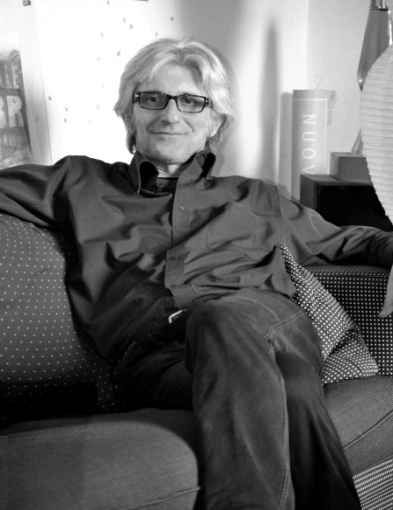 I was born on June 28, 1962 in Torino.Completed a cycle of art studies, I joined as a designer Italdesign Giugiaro, today part of the Volkswagen Group, where I actively work on a regular base. Within this structure, I developed several projects in the Industrial, Transport and Interior Design fields as well as in the Architecture and Automotive domains.2006 marked a turning point when I decided to showcase my  art works at my first solo exhibition in Turin.Mostre e Esposizioni-   2006-2012Mag. 2006 “ Dinamismo “ mostra personale –Spazio 8 b-Via Perrone 8/b –TorinoDic. 2006 “Segni 06”-mostra collettiva –Cenacolo Felice Casorati –Via Balme 20-TorinoSet. 2007 “ Gli Italiani e la Vespa “ mostra personale –Ristorante Ostaria del Don Camillo –Via Taricco 1 Chieri –TorinoDic. 2007 “ Segni 07” mostra collettiva –Cavallerizza Reale –Via Verdi 9-TorinoFeb..2008- “ Vespa”- mostra personale-Magazzini di Gilgamesh –P.Moncenisio 13/b –TorinoMag. 2008 “ Le Forme dell’ Addio”- mostra tripersonale-Libreria Legolibri –Via Maria Vittoria 31 TorinoGiu. 2008 “La Vespa lei e gli altri “mostra bi personale Registro Storico Vespa–Camera di Commercio di Torino –Piano nobile di Palazzo Birago –Via Carlo Alberto 16 –TorinoSett. 2008” La Linea e il Colore “ mostra bi personale –Spazio 22-Via Balme 22-TorinoNov. 2010 “ From Rubbish to art Design” mostra tripersonale di mobili riprogettati e recuperatiSala delle Arti –Parco Dalla Chiesa Via  Torino 9 –Collegno –TorinoMag. 2011-“ Le Diversita’ del Conteporaneo “ mostra  collettiva –Galleria RossoCinabro – RomaLug. 2011- Lug. 2012–Mostra permanente per 6 mesi con quattro lavori dedicati alla Vespa -Galleria RossoCinabro –RomaSett. 2011-“ Attimi di Vita”mostra collettiva –Galleria d’Arte la nuova Piccola –Via Santo Stefano 29BolognaNov.2011” Collettiva 30x30 Libere Variazioni Contemporanee”-Galleria Ariele – Via Lauro Rossi 9C –TorinoDic.2011-Gen.2012 –Calendario Arte in Fiera-Galleria Web –Art –V.le xxiv Maggio 11 –TrevisoFeb.2012 –Visioni in bianco e nero –Galleria Che Gallery –Viale Premuda 27 –MilanoFeb –Marzo 2012 –Mostra in web –La Maschera- Galleria AMG-LecceAprile 2012 - Mostra con video –Galleria AMG –LecceMaggio 2012 -ART EXPO VENEZIA 2012–ex CHIESA SAN Leonardo – Collettiva internazionale –VeneziaGIUGNO 2012- VIA VAI –Palazzo della Regione Toscana -Collettiva internazionale -GrossetoGUIGNO 2012-ART MOSPEHERE –ROOM –EMPATIE COLLATERALI –villa Bertocchi –  Collettiva  internazionale-Permeno- Verbania-NovaraOTTOBRE 2012-  COLLETTIVA RONCHI- TorinoOTTOBRE 2012- 1Fiera internazionale  libro-Milanbook fair  -       MilanoNOVEMBRE 2012- Vespasiamoci ….all’italiana e altro –Mostra personale alla galleria –-VIVIARTEVIVA –Via Madonna delle rose 34 -TorinoDICEMBRE 2012-Un Viaggio nell’ Arte –Collettiva con i principali artisti dell’ ASSOCIAZIONE VIVIARTEVIVA-